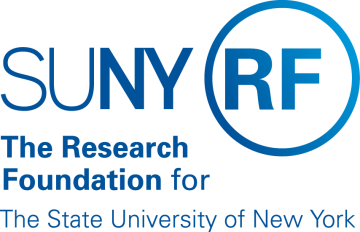        			Research Foundation for SUNY           Test Plans for SUNY PACS Grants Test 6: Department Review, Process approval with Notes Test Description: 06. Test and validate Department approval with ability to add notesTester Location: Test Executed By:Tester Email Address:StepTest StepsTest DataExpected ResultsNotes1Open browser and navigate to https://pacsstg3.rfsuny.org/SponsoredPrograms/loginThe SUNY PACS website login page is presented.2Log in as grants approver1(Test accounts have been provided)Log in is successfulInbox displays3Click on Grants (tab on the Top), In the users Grants In Box user will see the Proposal with the state of DEPARTMENT REVVIEW. Click on the proposal name to Open the proposal up. Click the proposal name: Your Name- Test 3 Non Grants.gov ProposalThe proposal page will displayNOTE: Save and Continue along the way as you proceed thru the below steps4On the left hand side click on View Funding Proposal to review the proposal. Scroll thru the pages and select Exit on the top of the menu bar when review is completeThe proposal page will display5Complete Review and ApproveClick on Review Proposal on left of screen, the review proposal page will display.Add a comment. Upload attachments (Optional)  Click AddClick OKSelect ApprovedProposal ApprovedUpload attachment 11The proposal page will displayProposal is now in Specialist review(indicated on process flow as well as the top left of screen)End of Test